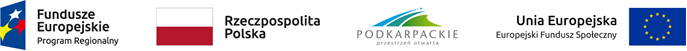 Załącznik nr 1 do Regulaminu rekrutacji i uczestnictwa w projekcie FORMULARZ REKRUTACYJNY DO PROJEKTU PN. ”DRUGA SZANSA”Część A – wypełnia osoba bezrobotnaDane kontaktowe uczestnikaStatus uczestnika projektu w chwili aplikowania do projektuW związku z aplikowaniem do projektu pn. ”Druga szansa” oświadczam, że: Jestem osobą bezrobotną zarejestrowaną w PUP w Sanoku.Zobowiązuję się do składania wszelkich wyjaśnień oraz dodatkowych informacji w szczególności po przerwaniu lub zakończeniu udziału w projekcie, niezależnie od faktu figurowania w rejestrze PUP w Sanoku jako osoba bezrobotna.W przypadku zaistnienia zmian w moich danych osobowych zobowiązuję się w terminie do 3 dni poinformować pisemnie o tym fakcie Urząd.Do momentu podpisania FORMULARZA pozostaję nieprzerwanie bez pracy powyżej ……… miesięcy (do okresu należy zaliczyć łączny, nieprzerwany czas pozostawania bez pracy tj. okres zarejestrowania w ewidencji PUP oraz okresy przed i pomiędzy rejestracją w PUP)..O zakwalifikowaniu do projektu chcę zostać powiadomiony: TelefonicznieE-mailemInnym ………………………………………………..(wskazać sposób)Załącznik nr 2 do Regulaminu rekrutacji i uczestnictwa w projekcie KARTA OCENY PUNKTOWEJ KANDYDATA DO PROJEKTU PN. „DRUGA SZANSA” Osoba bezrobotna, kwalifikująca się do udziału w projekcie „Druga szansa”…………………………………….(podpis Doradcy klienta)ImięNazwiskoPESELTelefon kontaktowy (wypełnić obowiązkowo)Adres e-mail (wypełnić obowiązkowo)1.Jestem osobą należącą do mniejszości narodowej lub etnicznej, migrantem, osobą obcego pochodzeniaTakNieOdmawiam podania informacji (osoba może nadal wziąć udział w projekcie)2.Jestem osobą bezdomną lub dotkniętą wykluczeniem z dostępu do mieszkańTakNie3.Posiadam orzeczenie o stopniu niepełnosprawnościTakNie4.Jestem osobą w innej niekorzystnej sytuacji społecznej (innej niż wymienione powyżej)TakNieOdmawiam podania informacji (osoba może nadal wziąć udział w projekcie)…..……………………………………………………………………………………miejscowość i dataczytelny podpis uczestnika projektuImię i nazwiskoImię i nazwiskoPESELLpPrzynależność do grup w szczególnej sytuacji na rynku pracy:Przynależność do grup w szczególnej sytuacji na rynku pracy:TakNieLiczba punktów1Rolnik lub członek jego rodziny zamierzający odejść z rolnictwa (jeśli TAK - 2 pkt)Rolnik lub członek jego rodziny zamierzający odejść z rolnictwa (jeśli TAK - 2 pkt)2Osoba z niepełnosprawnościami (jeśli TAK - 2 pkt)Osoba z niepełnosprawnościami (jeśli TAK - 2 pkt)3Osoba bez doświadczenia zawodowego(jeśli TAK - 1 pkt)Osoba bez doświadczenia zawodowego(jeśli TAK - 1 pkt)4Osoba z niskimi kwalifikacjami(jeśli TAK - 1 pkt)Osoba z niskimi kwalifikacjami(jeśli TAK - 1 pkt)5Kobieta(jeśli TAK - 1 pkt)Kobieta(jeśli TAK - 1 pkt)6Osoba długotrwale bezrobotna(jeśli TAK - 1 pkt)Osoba długotrwale bezrobotna(jeśli TAK - 1 pkt)Suma uzyskanych punktówSuma uzyskanych punktówSuma uzyskanych punktówUwagi/komentarz:Uwagi/komentarz:Uwagi/komentarz:Uwagi/komentarz:Uwagi/komentarz:Uwagi/komentarz: